                                                              ПРОЕКТ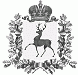 АДМИНИСТРАЦИЯРАБОЧЕГО ПОСЁЛКА ШАРАНГАШАРАНГСКОГО МУНИЦИПАЛЬНОГО РАЙОНАНИЖЕГОРОДСКОЙ ОБЛАСТИПОСТАНОВЛЕНИЕот --  .--.2021	№ Об утверждении формы проверочного листа, применяемого при осуществлении муниципального  жилищного контроля на территории рабочего поселка Шаранга Шарангского муниципального района Нижегородской области                    В соответствии с Федеральным законом от 06.10.2003 № 131-ФЗ «Об общих принципах организации местного самоуправления в Российской Федерации», Федеральным законом от 26.12.2008 № 294-ФЗ «О защите прав юридических лиц и индивидуальных предпринимателей при осуществлении государственного контроля (надзора) и муниципального контроля», Федеральным законом от 31.07.2020 № 248-ФЗ «О государственном контроле (надзоре) и муниципальном контроле в Российской Федерации», постановлением Правительства Российской Федерации от 13.02.2017 № 177 «Об утверждении общих требований к разработке и утверждению проверочных листов (списков контрольных вопросов)», руководствуясь Уставом рабочего поселка Шаранга Шарангского муниципального района Нижегородской области, администрация рабочего поселка Шаранга Шарангского муниципального района Нижегородской области (далее- администрация) п о с т а н о в л я е т:             1.Утвердить формы проверочного листа, применяемого при осуществлении муниципального  жилищного контроля на территории рабочего поселка Шаранга Шарангского муниципального района Нижегородской области согласно приложению.2. Должностным лицам администрации использовать утвержденную пунктом 1 настоящего постановления форму проверочного листа, при проведении муниципального контроля. 	3. Обнародовать настоящее постановление в порядке, установленном Уставом рабочего поселка Шаранга Шарангского муниципального района Нижегородской области и разместить на официальном сайте администрации Шарангского муниципального района Нижегородской области в информационно-телекоммуникационной сети «Интернет».	4.Настоящее постановление  вступает   в   силу со дня его официального обнародования.           5.Контроль за исполнением настоящего постановления оставляю за собой.Глава администрации                                                                                  С.В.КраевУТВЕРЖДЕНАпостановлением администрации рабочего поселка Шаранга Шарангского района Нижегородской областиот --.--.2021 №--Форма проверочного листа, применяемого при осуществлении муниципального жилищного контроля на территории рабочего поселка Шаранга Шарангского муниципального района Нижегородской области1. Вид муниципального контроля: муниципальный жилищный контроль на территории  рабочего поселка Шаранга Шарангского муниципального района Нижегородской области2. Наименование органа муниципального контроля: администрация рабочего поселка Шаранга Шарангского муниципального района Нижегородской области3. Распоряжение о проведении плановой проверки: от________________№___.4. Учетный номер проверки и дата присвоения учетного номера проверки в едином реестре проверок:__________________________________________________.5. Должность, фамилия, имя, отчество должностного(ых) лица(лиц) проводящего(их) плановую проверку:_______________________________________.6.Наименование юридического лица, фамилия, имя, отчество (при наличии) индивидуального предпринимателя:_________________________________________.7. Место проведения плановой проверки с заполнением проверочного листа и (или) указание на используемые юридическим лицом, индивидуальным предпринимателем производственные объекты:_______________________________.8. Указание на ограничение предмета плановой проверки обязательными требованиями, требованиями, установленными муниципальными правовыми актами, изложенными в форме проверочного листа, если это предусмотрено порядком организации и проведения вида муниципального контроля:_______________________________________________________________.9. Перечень вопросов, отражающих содержание обязательных требований и (или) требований, установленных муниципальными правовыми актами, ответы на которые однозначно свидетельствуют о соблюдении или несоблюдении юридическим лицом, индивидуальным предпринимателем обязательных требований и (или) требований, установленных муниципальными правовыми актами, составляющих предмет проверки:________________________________________________________________________________________________________________________________________________________________________________________________________________________________________________________________________________________________________________________________________________________________________(пояснения и дополнения по контрольным вопросам)__________________________________________________________________            (должность и ФИО должностного лица, проводящего                                (подпись)плановую проверку и заполнившего проверочный лист)___________________________________________________________________            (должность и ФИО должностного лица юридического лица,                        (подпись) ФИО индивидуального предпринимателя присутствовавшегопри заполнении проверочного листа)№ п/пКонтрольный вопросРеквизиты нормативного правового акта (подзаконного правового акта), содержащего обязательные требованияВарианты ответаВарианты ответаВарианты ответа№ п/пКонтрольный вопросРеквизиты нормативного правового акта (подзаконного правового акта), содержащего обязательные требованияДаНетНе относится11.Осуществлялись ли переустройство или перепланировка жилых помещенийЧасть 1 статьи 29 Жилищного кодекса РФ от 29.12.2004 N 188-ФЗ (далее - Жилищный кодекс РФ)22.Использование и содержание общего имущества собственников помещения в многоквартирных домах, в составе которых находится муниципальный жилищный фонд, выполнения по его содержанию и ремонтуЧасть 1 статьи 158 Жилищного кодекса РФ33.Соблюдение правил пользования жилыми помещениями нанимателем и проживающими совместно с ним членами его семьи, в том числе использования жилого помещения по назначениюСтатья 17 Жилищного кодекса РФ